Plastyka kl. IIITemat: Bukiet kwiatów dla mamy – malarska odbijanka.Wykonaj w prezencie dla MAMY bukiet kwiatów w wazonie. Nie będzie to jednak zwykły bukiet, a bardzo wyjątkowy, osobisty!- namaluj lub wytnij z papieru kolorowego prosty, niewielki kształt wazonu na białej technicznej kartce papieru o formacie A4.-następnie maluj wielokrotnie różnymi odcieniami zieleni swoją wewnętrzną stronę dłoni i odciskaj kolejne odbitki w swoim wazonie, budując stopniowo bukiet kwiatów.- ilość odbitych dłoni w wazonie jest dowolna ( to TY decydujesz jak duży będzie bukiet).-na końcu każdego odbitego paluszka TWOJEJ dłoni namaluj pięknego kwiatuszka ( mogą być wszystkie jednokolorowe lub każdy w innym kolorze)- w ten sposób zbudujesz piękny, malarski, kolorowy bukiet kwiatów dla swojej MAMY!- przy odbitych paluszkach możesz domalować lub dorysować pisakiem drobne listki.- pamiętaj, najpierw kwiaty z dłoni, na końcu przyklej lub domaluj doniczkę,-nie obawiaj się nakładać na dłoń kilku kolorów naraz, np. trochę żółtego obok trochę niebieskiego i zielonego. Po odbiciu takiej  dłoni efekt będzie zaskakujący i bardzo malarski.- nie obawiaj się eksperymentować z kolorem!- na koniec możesz domalować piękną kokardę i zrobić w koło kartki ciekawą ozdobną ramkę( będzie elegancko)-inspiracją niech będą załączone poniżej prace.Prace realizujecie i przesyłacie w terminie 25.05 – 5.06 i  jak zawsze przesyłacie pod stały adres mailowy  jadwigatrza.szkola@gmail.com lub na platformę. Tutaj też jestem do dyspozycji w sprawie korekt, konsultacji i pytań.Pozdrawiam i życzę Miłej twórczości i …..brudzenia!                             J. Trzaska.   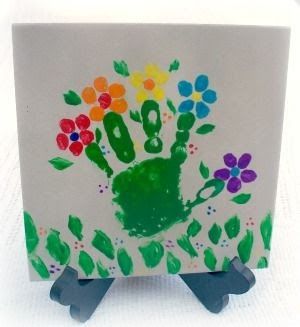 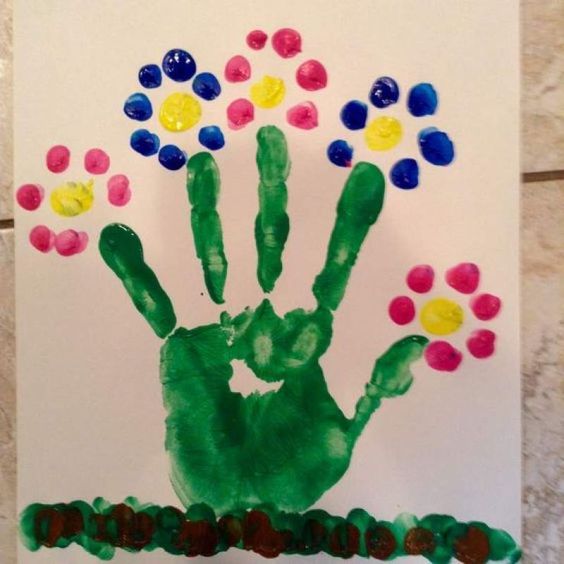 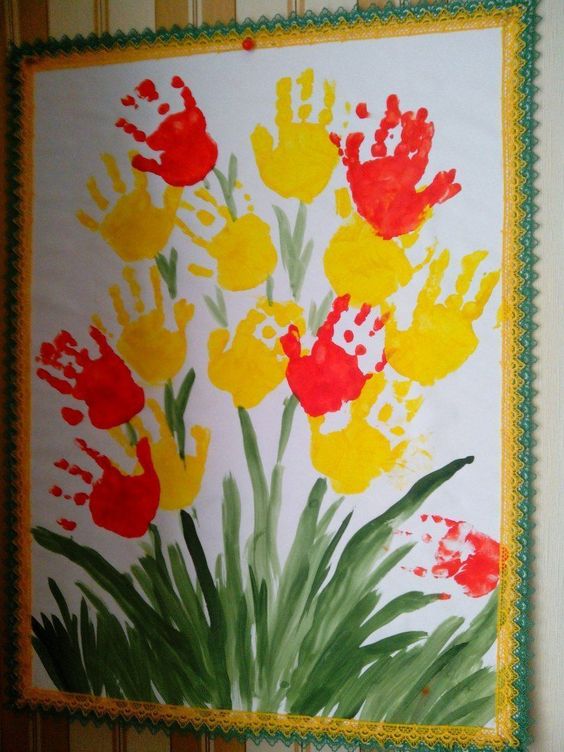 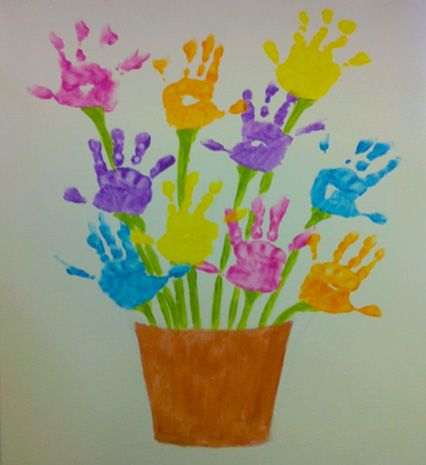 